CURRICULAM VITAEName : KALAIVANI MCareer Objective A creative and hard working student, looking for a position to start the career with a reputed organization where I can grow with the organization.Core competenciesCreative.Have good idea about the new trends.Keen observer.Good listening skills.Can capture any point quickly.Computer savvy.Good stamina and patience.Good customer serving skills.Educational backgroundUndergoing Final semester in the 4 year Bachelor Degree in Fashion technology(textile technology) From Sri Krishna Engineering College under Anna University, Chennai, India  with 8.1CGP of marks till 6th semesterHigher secondary passed from Zion Matriculation School in Chennai, India with 78% marksHigh school passed from Christ King Higher Sec School in Chennai, India with 90% marksTechnical knowledgeManual pattern making and draftingModarisMs officeCorel drawLightroomPhotoshop Maya Academic ProjectAnti-microbial finish on non-woven by mango kernelDuration:3 months In this project we use mango kernels for providing anti-microbial property to the non-woven which are used in medical textilesAchievementsCompleted training on Lectra and Modaris conducted by Kumaraguru College of Technology, Coimbatore.Attended one day on Fashion photography workshop and participated in fashion show conducted by Bannari Amman Institute of Technology, Erode.Presented a paper presentation on Denim marketing strategies in Anna University, Chennai. Attended one day implant training in Link garment, Sriperumbatur and Nation center for textile design, Adyar.Area of  InterestApparel marketingVisual merchandisingApparel production and planningQuality managementExtracurricular activitiesBharatanatyam Classical Dancer( Dance Teacher in MCC Campus School, Chennai)Event Organizer in Single window, ChennaiCostume  and jewelry designer for dance showsPhotographerMember and volunteering in Maithree association for special childrenHobbiesSewingEmbroideryCookingArt and craft (terracotta, bead work, quilling)Sudoku solverWaste recycling(scraps, plastic items, etc)Personal detailsDate of birth			:		 14/10/1994Nationality 			:		 IndianMarital Status 		:  		SingleLanguages known		:		English, Tamil and HindiClick to send CV No & get contact details of candidate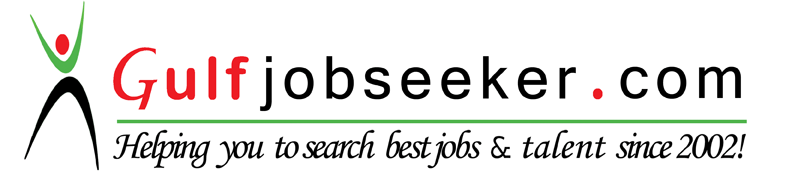 